MS Office, AutoCAD, PRIMAVERA, STAD/Pro, Internet and E-mail applicationsNationality		: Indian Date of Birth		:  Marital Status		: MarriedLanguage		: Fluency in English, Hi and Telugu languagesVi Status		: visit visa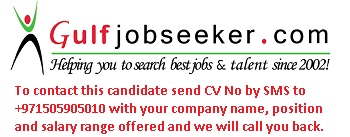 Gulfjobseeker.com CV No: 22338Civil Project EngineerCivil Project EngineerProfileExperienced Civil Project Engineer with 16 years of construction management experience. Possess technical expertise and hands on experience in project management, site supervision and working in high work pressure environment. Excellent planning, analytical, forecasting, budgeting, estimation, costing, site coordination, client meeting-presentation, team supervision, site safety and quality assurance skills. Also a dedicated team leader, who has worked on several reputed and large size projects in Gulf countries. Experienced Civil Project Engineer with 16 years of construction management experience. Possess technical expertise and hands on experience in project management, site supervision and working in high work pressure environment. Excellent planning, analytical, forecasting, budgeting, estimation, costing, site coordination, client meeting-presentation, team supervision, site safety and quality assurance skills. Also a dedicated team leader, who has worked on several reputed and large size projects in Gulf countries. EducationDegree-Civil Engineering1994Institution of Engineers ()Career ProgressionProject EngineerMar 10-FEB 12Project EngineerJan 09-Feb 10Sr. Site EngineerJuly 08-Dec 08Sr. Site EngineerDec 07-Jun 08Sr. Site EngineerAl Shafar General Contracting Co LLCProject In-ChargeOct 05-Nov 07Jun 03-Jan 05Site InchargeDec 02-May 03Site EngineerOct 01-Oct 02Eastern International, UAESite Engineer       Dec 96-Dec 00Al Shafar Transport & Contracting Company, UAESite EngineerShravana Builders, May 95-Nov 96Proven Job RoleProject Management Handle the complete projects from quotation stage to the finalisation and payment collection stage successfully.Coordinate technical aspects of projects, supervise site and report progress to seniors.Manage resource requirement by identifying all the required resources for the project and the availability of resources.Create project plans-discuss with management for approvals. Identify-collate specific information on project milestone-timelines to be shared among various functional teams. Discuss various risk elements and mitigation strategies involved in the project during Team Review Meetings. Track-monitor project progress as per timelines in the project schedule. Maintain project cost control and analyze the causes of variances against the budget.Manage customer billing and account receivables as per project milestones.Project Management Handle the complete projects from quotation stage to the finalisation and payment collection stage successfully.Coordinate technical aspects of projects, supervise site and report progress to seniors.Manage resource requirement by identifying all the required resources for the project and the availability of resources.Create project plans-discuss with management for approvals. Identify-collate specific information on project milestone-timelines to be shared among various functional teams. Discuss various risk elements and mitigation strategies involved in the project during Team Review Meetings. Track-monitor project progress as per timelines in the project schedule. Maintain project cost control and analyze the causes of variances against the budget.Manage customer billing and account receivables as per project milestones.Construction ManagementPlan projects from conception to completion; besides handling construction activities.Make upfront planning of the sites works and supervise staff on projects. Inspection-assessment of allocated work, liaise with building inspectors & outside contractors. Deal with feasibility appraisals, order process and programming works.Liaise with local authorities to enable schedules of work and also with department heads.Organise permits for work from municipality and other concerned local authorities.Perform analysis of data, input statistical information in computer and diagnose problems.Allocate jobs to workers, supervise site safety and prepare work progress report.Inspect the work site after the completion of work and also take care of office work.Construction ManagementPlan projects from conception to completion; besides handling construction activities.Make upfront planning of the sites works and supervise staff on projects. Inspection-assessment of allocated work, liaise with building inspectors & outside contractors. Deal with feasibility appraisals, order process and programming works.Liaise with local authorities to enable schedules of work and also with department heads.Organise permits for work from municipality and other concerned local authorities.Perform analysis of data, input statistical information in computer and diagnose problems.Allocate jobs to workers, supervise site safety and prepare work progress report.Inspect the work site after the completion of work and also take care of office work.Computer SkillsPersonal Details